PROJETO DE DISSERTAÇÃO(máximo: quatro páginas)NOME:DRE:TÍTULO:ORIENTADOR(ES)/INSTITUIÇÃO:LINHA DE PESQUISA PRINCIPAL: (1)		LINHA DE PESQUISA SECUNDÁRIA: (2)Alimentos (  )Biotecnologia (  )Catálise, Cinética e Reatores (  )Controle, Instrumentação e Segurança de Processos (  )Energia (  )Fenômenos de Transporte e Processos de Separação (  )Gestão e Inovação Tecnológica (  )Materiais (  )Modelagem, Simulação e Otimização de Processos (  )Tecnologia Ambiental (  )Tecnologia Química (  )Termodinâmica, Modelagem e Simulação Molecular (  )DISCIPLINAS CURSADAS:MOTIVAÇÃO:OBJETIVOS:RESULTADOS ESPERADOS:CRONOGRAMA:OBS: Times New Roman, tamanho 12, espaçamento 1,15._____________________________________		___________________________________Assinatura do(a) Aluno (a)					Assinatura do(a) Orientador (a) 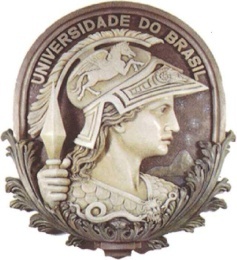 UNIVERSIDADE FEDERAL DO RIO DE JANEIROPROGRAMA DE PÓS-GRADUAÇÃO EM ENGENHARIA DE PROCESSOS QUIMICOS E BIOQUÍMICOS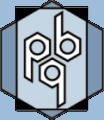 